【火気器具等及び消火器配置図】使用日時/　　　/　　　　～　　　　/　　　/催物名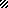 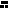 